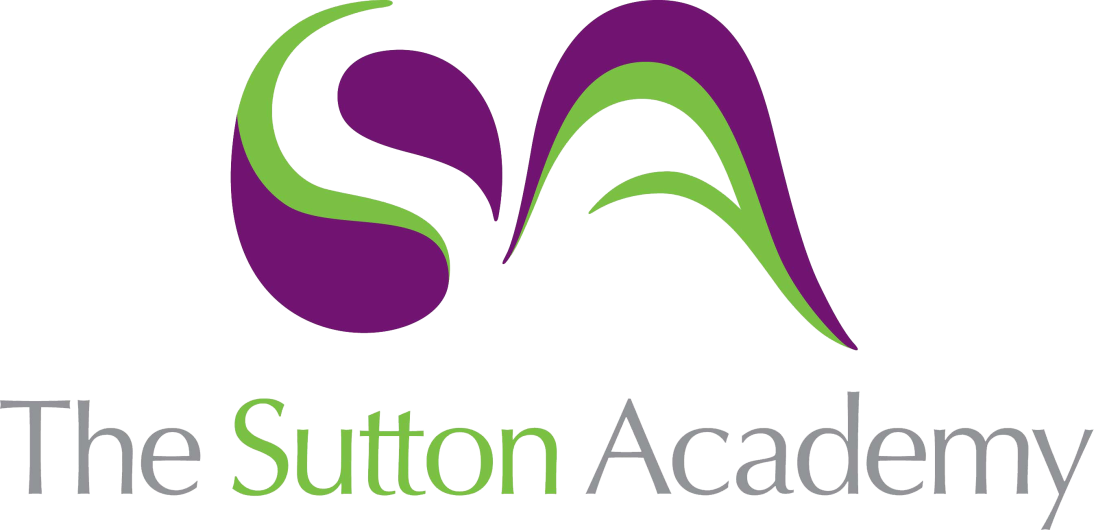 Knowledge Rich Curriculum Plan Year 11 Foundation+ Geometry 4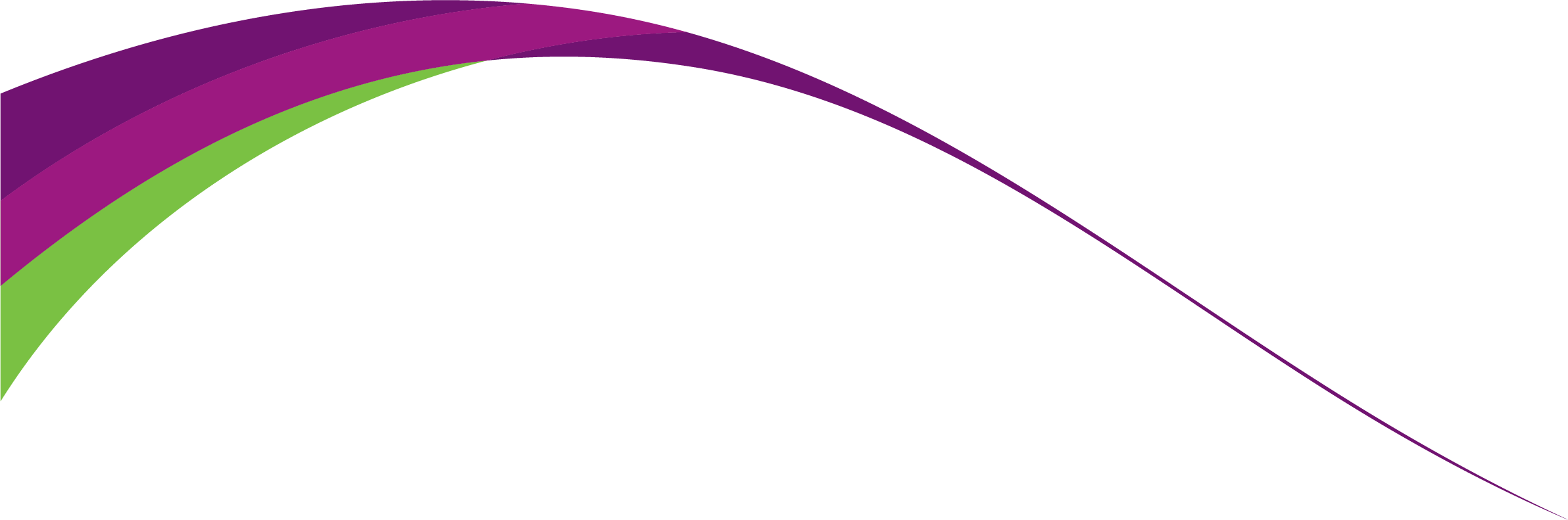 Lesson/Learning Sequence Intended Knowledge:Students will know that…Tiered Vocabulary Prior Knowledge:In order to know this, students need to already know that…Assessment To learn how to calculate the surface area of prisms Students will know how to find the surface area of prisms including cubes, cuboids and triangular prismsStudents will know how to find the surface area of other prisms including compound prisms.Students will know how to solve problems involving the surface area of prismsSurface area - the total area of all of the faces of a 3D solid added togetherPrism – A solid object with two identical ends and flat sidesCompound Solid - a solid that is made up of 2 or more solids.Students need to know how to calculate the area of squares, rectangles, triangles and compound shapesTo learn how to calculate the surface area of cylindersStudents will know how to find the surface area of cylinders. Students will know how to calculate this in terms of π as well as by using a calculator.Students will know how to solve problems involving the surface area of cylindersStudents need to know how to calculate area and circumference of circlesTo learn how to calculate the surface area of pyramids, cones and spheresStudents will know how to find the surface area of pyramids.Students will know how to find the surface area of cones.Students will know how to find the surface area of sphere and hemi-spheres.Students will need to know how to find missing lengths using Pythagoras’ theoremTo learn how to calculate the volume of prismsStudents will know that: Volume of a Prism = Area of Cross Section x LengthStudents will know how to find the volume of cubes, cuboids, triangular prisms and compound prisms by calculating the area of the cross-section and multiplying it by the length of the prismStudents will know how to solve problems involving the volume of prisms Volume – the amount of space inside a 3D objectPrism – A solid object with two identical ends and flat sidesCompound Solid - a solid that is made up of 2 or more solids.Students need to be able to calculate the area of squares, rectangles, triangles and compound shapes To learn how to calculate the volume of cylindersStudents will know how to find the volume of cylinders. Students will know how to leave their answers for this in terms of π.Students will know how to work backwards from the volume of a cylinder to calculate its height or the radius/diameterStudents will know how to solve problems involving the volume of cylindersStudents need to be able to calculate the area of circlesTo learn how to calculate the volume of pyramids, cones and spheresStudents will know how to find the volume of pyramids.Students will know how to find the volume of cones.Students will know how to find the volume of spheres and hemi-spheres.Students will need to know how to substitute into formulaeTo learn how to calculate Density, Mass and VolumeStudents will know how to calculate mass, density or volume using two variables. Students will know how to combine the densities, mass and volumes of two materials/liquids to make a third material/liquid. Students will know how to find missing values from a liquid using the density, mass or volumes for the other liquids.Students will know how to solve more complex problems involving density, mass and volumeDensity – a measurement of the amount of a substance contained in a certain volumeMass – the weight of an objectStudents need to be able to convert units for massStudents need to be able to convert units for length and understand how to convert units for volume